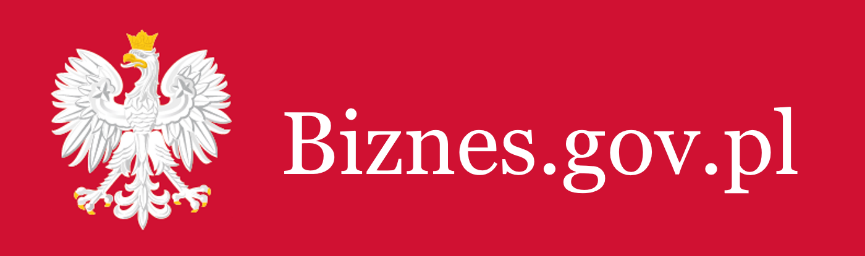 Historia wersji (zmian) dokumentu WstępNiniejsze opracowanie stanowi podstawową dokumentację dla osób i podmiotów integrujących systemy z publicznymi usługami informacyjnymi dotyczącymi podmiotów gospodarczych, udostępnianymi i zarządzanymi przez Ministerstwo Rozwoju i Technologii. W dokumencie zostały przedstawione przykłady z wykorzystaniem narzędzia CURL ale można również wykorzystać inne narzędzia programistyczne. API v2 zostało zaimplementowane w oparciu o technologię Microsoft .NET Core/OpenAPI, TLS v1.2.Szczegółowy opis interfejsów integracyjnych API v2Uwaga! W URL-ach kwerend do API wielkość liter ma znaczenie dla nazw parametrów (np. nip) oraz wartości parametrów. W specyfikacjach metod API oraz w przykładach w niniejszym dokumencie zastosowana jest poprawna notacja małymi literami.Interfejs API posiada wbudowane dwa limit ilości zapytań działające równocześnie:-  ograniczenie do 50 żądań w okresie 3 minut ,- ograniczenie do 1000 żądań w okresie 60 minut. Aby uzyskać odpowiedź z Hurtowni danych CEIDG i Biznes.gov.pl nie można przekroczyć żadnego z tych ograniczeń.Interfejs Metoda FIRMY / Zwraca listę firm w oparciu o przekazane kryteria wyszukiwaniaAdres URL TEST: https://test-dane.biznes.gov.pl/api/ceidg/v2/firmy PRODUKCJA: https://dane.biznes.gov.pl/api/ceidg/v2/firmySPECYFIKACJAParametry zapytaniaArgumenty zapytania (HTTP Query)Odpowiedź CEIDGKody odpowiedziPrzykład użyciaZapytaniecurl -X GET "https://test-dane.biznes.gov.pl/api/ceidg/v2/firmy?nip=3563457932" -H "Authorization: Bearer {JWT-TOKEN}"Odpowiedź{    "firmy": [        {            "id": "9D2531B1-6DED-4538-95EA-22FF2C7D2E20",            "nazwa": "Adam IntegracjaMGMF",            "adresDzialalnosci": {                "ulica": "ul. Zwierzyniecka",                "budynek": "1",                "miasto": "Białystok",                "wojewodztwo": "PODLASKIE",                "powiat": "Białystok",                "gmina": "Białystok",                "kraj": "PL",                "kod": "15-333",                "terc": "2061011",                "simc": "0922410",                "ulic": "26305"            },            "wlasciciel": {                "imie": "Adam",                "nazwisko": "IntegracjaMGMF",                "nip": "3563457932",                "regon": "618155359"            },            "dataRozpoczecia": "2014-07-29",            "status": "WYKRESLONY",            "link": "https://test-dane.biznes.gov.pl/api/ceidg/v2/firma/9D2531B1-6DED-4538-95EA-22FF2C7D2E20"        },        {            "id": "6976CDA9-521A-44BE-9216-8EB1B459A68F",            "nazwa": "Adam IntegracjaMGMF",            "adresDzialalnosci": {                "ulica": "ul. Zwierzyniecka",                "budynek": "1",                "miasto": "Białystok",                "wojewodztwo": "PODLASKIE",                "powiat": "Białystok",                "gmina": "Białystok",                "kraj": "PL",                "kod": "15-333",                "terc": "2061011",                "simc": "0922410",                "ulic": "26305"            },            "wlasciciel": {                "imie": "Adam",                "nazwisko": "IntegracjaMGMF",                "nip": "3563457932",                "regon": "198096992"            },            "dataRozpoczecia": "2014-07-29",            "status": "WYKRESLONY",            "link": "https://test-dane.biznes.gov.pl/api/ceidg/v2/firma/6976CDA9-521A-44BE-9216-8EB1B459A68F"        }    ],    "count": 2,    "links": {        "next": "https://test-dane.biznes.gov.pl/api/ceidg/v2/firmy?nip=3563457932&status=AKTYWNY&status=WYKRESLONY&status=ZAWIESZONY&status=OCZEKUJE_NA_ROZPOCZECIE_DZIALANOSCI&status=WYLACZNIE_W_FORMIE_SPOLKI&limit=25&page=0",        "prev": "https://test-dane.biznes.gov.pl/api/ceidg/v2/firmy?nip=3563457932&status=AKTYWNY&status=WYKRESLONY&status=ZAWIESZONY&status=OCZEKUJE_NA_ROZPOCZECIE_DZIALANOSCI&status=WYLACZNIE_W_FORMIE_SPOLKI&limit=25&page=0",        "self": "https://test-dane.biznes.gov.pl/api/ceidg/v2/firmy?nip=3563457932&status=AKTYWNY&status=WYKRESLONY&status=ZAWIESZONY&status=OCZEKUJE_NA_ROZPOCZECIE_DZIALANOSCI&status=WYLACZNIE_W_FORMIE_SPOLKI&limit=25&page=0",        "first": "https://test-dane.biznes.gov.pl/api/ceidg/v2/firmy?nip=3563457932&status=AKTYWNY&status=WYKRESLONY&status=ZAWIESZONY&status=OCZEKUJE_NA_ROZPOCZECIE_DZIALANOSCI&status=WYLACZNIE_W_FORMIE_SPOLKI&limit=25&page=0",        "last": "https://test-dane.biznes.gov.pl/api/ceidg/v2/firmy?nip=3563457932&status=AKTYWNY&status=WYKRESLONY&status=ZAWIESZONY&status=OCZEKUJE_NA_ROZPOCZECIE_DZIALANOSCI&status=WYLACZNIE_W_FORMIE_SPOLKI&limit=25&page=0"    },    "properties": {        "dc:title": "firmy",        "dc:description": "Zwraca listę firm",        "dc:language": "pl-PL",        "schema:provider": "Ministerstwo Rozwoju i Technologii",        "schema:datePublished": "2022-01-31 11:03:53"    }}Interfejs METODA FIRMA / Zwraca szczegółowe dane firmyADRES URL TEST: https://test-dane.biznes.gov.pl/api/ceidg/v2/firma PRODUKCJA: https://dane.biznes.gov.pl/api/ceidg/v2/firmaSPECYFIKACJAParametry zapytaniaArgumenty zapytania (HTTP Query)
Odpowiedź CEIDGKody odpowiedziPrzykład użyciaZapytaniecurl -X GET "https://test-dane.biznes.gov.pl/api/ceidg/v2/firma?nip=2367852376" -H "Authorization: Bearer {JWT-TOKEN}"curl -X GET "https://test-dane.biznes.gov.pl/api/ceidg/v2/firma/31F87519-9395-4FCF-8E19-6D5C0522FA7A" -H "Authorization: Bearer {JWT-TOKEN}" Odpowiedź{    "firma": [        {            "id": "31F87519-9395-4FCF-8E19-6D5C0522FA7A",            "nazwa": "Adam IntegracjaMGMF - Zmiana",            "adresDzialalnosci": {                "ulica": "ul. Zwierzyniecka",                "budynek": "1",                "miasto": "Białystok",                "wojewodztwo": "PODLASKIE",                "powiat": "Białystok",                "gmina": "Białystok",                "kraj": "PL",                "kod": "15-333",                "terc": "2061011",                "simc": "0922410",                "ulic": "26305"            },            "adresKorespondencyjny": {                "ulica": "ul. Zwierzyniecka",                "budynek": "1",                "miasto": "Białystok",                "wojewodztwo": "PODLASKIE",                "powiat": "Białystok",                "gmina": "Białystok",                "kraj": "PL",                "kod": "15-333",                "terc": "2061011",                "simc": "0922410",                "ulic": "26305"            },            "wlasciciel": {                "imie": "Adam",                "nazwisko": "IntegracjaMGMF - Zmiana",                "nip": "2367852376",                "regon": "29883786011481"            },            "obywatelstwa": [                {                    "symbol": "PL",                    "kraj": "Polska"                }            ],            "pkd": [                "3030Z",                "3011Z",                "3012Z",                "3020Z"            ],            "pkdGlowny": "3030Z",            "spolki": [                {                    "nip": "8567773578",                    "regon": "113110043"                }            ],            "dataRozpoczecia": "2014-07-28",            "status": "WYLACZNIE_W_FORMIE_SPOLKI",            "numerStatusu": 9,            "wspolnoscMajatkowa": 0,            "link": "https://test-dane.biznes.gov.pl/api/ceidg/v2/firma/31F87519-9395-4FCF-8E19-6D5C0522FA7A"        }    ],    "properties": {        "dc:title": "firma",        "dc:description": "Zwraca szczegółowe dane firmy",        "dc:language": "pl-PL",        "schema:provider": "Ministerstwo Rozwoju i Technologii",        "schema:datePublished": "2022-02-01 09:37:08"    }}Interfejs METODA RAPORTY / Zwraca listę raportówADRES URLTEST: https://test-dane.biznes.gov.pl/api/ceidg/v2/raporty PRODUKCJA: https://dane.biznes.gov.pl/api/ceidg/v2/raportySPECYFIKACJAParametry zapytaniaArgumenty zapytania (HTTP Query)
OdpowiedźKody odpowiedziPrzykład użyciaZapytaniecurl -X GET "https://test-dane.biznes.gov.pl/api/ceidg/v2/raporty" -H "Authorization: Bearer {JWT-TOKEN}"Odpowiedź{    "raporty": [        {            "id": "CfDJ8PLxGKJmLrdBliOdQ1byllC2UQgd5Yho4K1T-E3yJmMAeWmVXD_PwgmQEYTeYi7kAqz1Xg-GZsHqX7u-h_4msk2sHPmOnckp6JgXtwVE_JU9keBlC2qI9C2rn2ktjI8zPr6_4AkGoDXViTmXN8cxmR-3W9Yz7VjLkP7zHw7swz5M",            "nazwa": "Złożone wnioski - województwo zachodniopomorskie",            "format": ".csv",            "raport": "https://test-dane.biznes.gov.pl/api/ceidg/v2/raport/CfDJ8PLxGKJmLrdBliOdQ1byllC2UQgd5Yho4K1T-E3yJmMAeWmVXD_PwgmQEYTeYi7kAqz1Xg-GZsHqX7u-h_4msk2sHPmOnckp6JgXtwVE_JU9keBlC2qI9C2rn2ktjI8zPr6_4AkGoDXViTmXN8cxmR-3W9Yz7VjLkP7zHw7swz5M",            "data-utworzenia": "2022-01-31 03:00:09"        },        {            "id": "CfDJ8PLxGKJmLrdBliOdQ1byllB-2PARBotQKpaV5Wgkldv3txE3Frul196zfDhYG9aOynEFQc3211gWulHouGcjDdd-KMTwPAmYy9UcbSZNY89M4B1oQ624VlnxR19L_lapAPKYum1O3Mya_HI9TBTI1133q3TVDJwKapj2GHQa36ja",            "nazwa": "Zarejestrowane działalności - województwo dolnośląskie",            "format": ".csv",            "raport": "https://test-dane.biznes.gov.pl/api/ceidg/v2/raport/CfDJ8PLxGKJmLrdBliOdQ1byllB-2PARBotQKpaV5Wgkldv3txE3Frul196zfDhYG9aOynEFQc3211gWulHouGcjDdd-KMTwPAmYy9UcbSZNY89M4B1oQ624VlnxR19L_lapAPKYum1O3Mya_HI9TBTI1133q3TVDJwKapj2GHQa36ja",            "data-utworzenia": "2022-01-26 03:00:02"        }    ],    "properties": {        "dc:title": "raporty",        "dc:description": "Metoda raporty",        "dc:language": "pl-PL",        "schema:provider": "Ministerstwo Rozwoju i Technologii",        "schema:datePublished": "2022-02-01 09:51:55"    }}Interfejs METODA RAPORT / Zwraca WYBRANY raportADRES URLTEST: https://test-dane.biznes.gov.pl/api/ceidg/v2/raport PRODUKCJA: https://dane.biznes.gov.pl/api/ceidg/v2/raportSPECYFIKACJAParametry zapytaniaArgumenty zapytaniaOdpowiedźapplication/octet-stream (Zawartość raportu skompresowana ZIP)Kody odpowiedziPrzykład użyciaZapytaniecurl -X GET "https://test-dane.biznes.gov.pl/api/ceidg/v2/raport/0e8d5775-9eaf-4d9d-ab34-829f706a893e" -H "Authorization: Bearer {JWT-TOKEN}"Odpowiedź< HTTP/2 200 < server: nginx< date: Tue, 22 Sep 2020 12:21:21 GMT< content-type: application/octet-stream;charset=UTF-8< content-length: 3358990< x-gravitee-transaction-id: 13b654e5-a139-4a12-b654-e5a1393a1228< content-disposition: attachment; filename="3015c236-22ed-4e92-a6c9-2cdbb02b11d4.zip"Interfejs Metoda ZMIANA / Zwraca listę identyfikatorów firm w oparciu o przekazane kryteria wyszukiwaniaAdres URL TEST: https://test-dane.biznes.gov.pl/api/ceidg/v2/zmiana PRODUKCJA: https://dane.biznes.gov.pl/api/ceidg/v2/zmianaSPECYFIKACJAParametry zapytaniaArgumenty zapytania (HTTP Query)Rekomendujemy zakres danych do wyszukiwania nie większy niż 5 dni.Odpowiedź CEIDGKody odpowiedziPrzykład użyciaZapytaniecurl -X GET "https://test-dane.biznes.gov.pl/api/ceidg/v2/zmiana?dataod=2021-09-01" -H "Authorization: Bearer {JWT-TOKEN}"Odpowiedź{    "identyfikatoryWpisow": [        "315a69a4-369b-4b77-a30a-7dfac32fad25",        "72e6aee1-b356-4d7e-ba70-81dfdec02d08",        "a8d39092-1dde-4b4d-addc-46be5f7feac4",        "d7817e7b-a8d9-46ec-ab19-e5ab80cee2ad",        "e28a54de-edf3-42f5-a22f-58e61e90b012",        "e3273d6c-4889-47fe-a3cd-16ea0bb362f8",        "0cd8dea9-65b8-4171-a8db-be5cd39c668d",        "bfdd6c90-68a2-42ab-b376-2fb65fb619ef",        "bfff49fa-212c-4373-8e92-88353035a47b",        "38e707dc-f651-4a3c-b10a-edff874f7b74",        "cabac15b-3b38-4981-8f06-ca25557590f0",        "b84cf64d-e768-4ac5-93c1-a9b7c838a35f",        "ee92cd2b-5708-40ed-b85b-170c5b2df78d",        "537ad972-0483-4f74-b7ea-5365d064b122",        "88f44b0a-e944-4cb1-b63c-996c9ec67ab1",        "536e3e8f-996e-45cf-b515-659dec52efab",        "1c96b95e-0dad-48f6-95c6-2f4f528c5da3",        "ce8f37a8-f9d9-4f78-a098-d4f1f9244c3c",        "90f956b3-4b31-4c64-8345-3b5c493d78af",        "3e33106a-fbd3-4418-8625-7c59f6a7f01a",        "2ccc25a0-73c6-4245-89e5-a557b2ff1118",        "a522793f-98e3-478b-b899-c907d456fabd",        "6be3fdd8-9f41-447d-8277-47ceaa300067",        "4148cf29-1d90-4a22-be6f-b5d309125f62",        "52357cb9-c390-4837-8ec9-cdb38dea4b41",        "e62be4da-cf73-4eed-824e-3e8568d65741",        "e4a0ecc2-e187-4846-beb2-24e238b23746",        "62bfe8d1-94d8-4511-acd3-7009f425c193",        "89565cdf-905f-4f57-8178-0ac9867df7c2",        "d472c64b-4313-44df-ade9-7b42a118bf29",        "fbf18071-13de-475e-9466-0bcfdebedf71",        "6bd1265f-65c0-464d-a25e-60cd51138f3a",        "7affb83f-de1f-4f7d-84f4-eb87ba74d42f",        "df41ad07-c1c4-4e9b-ab6e-80d5e0d78adc",        "984b5d3d-16ef-4f35-9442-1e6795153ac4",        "f48b27d4-f0c6-45ba-a526-e8071bfc49ce",        "28d7da99-c36d-471a-ab2c-e9dc617fa7cb",        "a9971ff0-e807-4357-a312-9f2738125665",        "99969014-f713-481f-aa17-da78e6f33193",        "3c38c948-fccb-4a83-b016-f1ceff7eaec6",        "8fe5917b-554b-4bf8-9e0d-7b9996f47bcb",        "b4853b8c-89fe-4eb6-9b1f-81c5cb8740d3",        "2faa42cb-c03b-4218-a2e1-65aa1a538dff",        "acd0e346-c77f-475b-bcdf-8341d9e90ff5",        "d7c95d9c-aa14-41d1-b970-d7d475ef266e",        "045961db-7eef-4dbd-9c8a-548dcaf35b61",        "f86cefea-498b-4e70-9ee9-683c435c9fde",        "e2bd931f-bef4-4c62-94f6-523c2a37d0a6",        "69d3ca9a-5374-4f8b-9213-abf3276e9ea8",        "c08d8466-0823-4fbb-9d3a-5d60e8c8596f",        "bd151519-c334-49a1-9572-6cfcde4685ed",        "2f15f495-ae27-4812-aaf4-20759ece4602",        "4e1db590-d8c0-4334-9569-eef6abcc32d5",        "6353fcfa-e5bd-418d-9577-581849abe2fc",        "5c44af32-b749-4179-8297-b49dc939ec40",        "ddcd47c2-2132-42f8-bceb-d66caa041537",        "07c361e6-0eea-4569-bcee-9ebc1e555c79",        "c17112ab-cb7d-4858-9e5f-c00778e87460",        "1a9def7f-f5cd-4191-a203-e93340f7ce73",        "3c0ca451-708b-45e0-adb4-101fa52b1dd3",        "8f2a966b-777b-437d-857b-edca5701868c",        "a1718dce-3198-4fe3-948b-ca331aa9d979",        "f9b536b5-89cd-4d75-b3fe-9d8a9e0f8900",        "def321aa-621c-45ce-b795-aca96c553486",        "b19a5206-91f1-4aa1-a5b4-699d69658f24",        "b31de382-99ef-4282-b7dd-0500df5bd2aa",        "a13cacb9-ac54-45d8-a15e-3fe918e988e0",        "afe7ee79-4ec1-49c5-9e9c-0d3123c74212",        "918f544d-2674-4e03-b509-3b7bfe0f4824",        "bac98aa6-0a9e-4ee6-8531-440d6c1df2b0",        "3dfe17d7-fdb6-495b-ae50-b28bb81d07c2",        "6f48aeda-9080-4a52-807c-3c3a37c52ab1",        "fa7165f2-a875-49b7-85c1-393105b0162e",        "fbe06e30-65fa-47d0-8da7-fe4f9ff0a50d",        "c149e686-95b1-49f2-aead-e948798f0aa5",        "1820eef3-f170-4e17-8950-cbc461ee105b",        "9dc34746-f1cd-497b-8c17-b2ac804af761",        "2060e365-ae31-4b35-a12c-bdbb00f41a7c",        "c256f3a7-fc4c-4e2c-aff8-f132f2d86d61",        "788b2471-6b4d-422d-89b9-7634df237bf5",        "f5d54628-b1d6-40ac-b5d2-8c812df38129",        "0c0dc2bb-4712-44b7-be6b-229b04c059dd",        "c2525fce-90ed-47d4-9e84-a1221c6b67f3",        "a97991ac-a97b-49ff-87eb-023cb60aa422",        "6b8f2aa6-c808-4c0a-8136-9c1ec3b97c56",        "1343c99b-e2d9-4a09-8d98-a60d9bf5ecc7",        "3784eeb0-8961-4baf-a5e1-747c97e30b00",        "bc1f7705-22f5-4263-8eb4-54fe1915453c",        "d3351ecf-0fe0-4743-9fb5-a3fc09e8c31f",        "d0b73f87-482d-4c73-8df5-971d6de86dac",        "4ffd081e-a648-4983-858d-94973e130859",        "bcd0bd67-2ab5-49fc-96f6-3970ba5385fe",        "aa3e93f3-27d0-4e20-8e77-39ddf7c2f1f3",        "1cde25f8-0456-4baa-a073-28a42a1b8917",        "4c5c3749-8999-4c29-be89-c7ceedcfade3",        "a62a9c46-af7b-4571-859c-634d6a5161c1",        "eb64122a-bf1b-415d-b4b3-03796085973d",        "8b044eb9-d6cf-4e7e-8d0b-077b1042774c",        "102b14ab-8ff8-46a9-a8e0-239746a9ee3c",        "c53e8009-29bf-4e08-ae58-3c7e0ca2cb22"    ],    "count": 100,    "links": {        "next": "https://test-dane.biznes.gov.pl/api/ceidg/v2/zmiana?dataod=2021-09-01&limit=100&page=0",        "prev": "https://test-dane.biznes.gov.pl/api/ceidg/v2/zmiana?dataod=2021-09-01&limit=100&page=0",        "self": "https://test-dane.biznes.gov.pl/api/ceidg/v2/zmiana?dataod=2021-09-01&limit=100&page=0",        "first": "https://test-dane.biznes.gov.pl/api/ceidg/v2/zmiana?dataod=2021-09-01&limit=100&page=0",        "last": "https://test-dane.biznes.gov.pl/api/ceidg/v2/zmiana?dataod=2021-09-01&limit=100&page=0"    },    "properties": {        "dc:title": "zmiana",        "dc:description": "Zwraca listę identyfikatorów wpisów",        "dc:language": "pl-PL",        "schema:provider": "Ministerstwo Rozwoju i Technologii",        "schema:datePublished": "2022-02-01 10:17:28"    }}Wersja Data opracowaniaOpisAutorUwagi1.031.01.2022Aktualizacja dokumentuAdam Chodorowski Centrum Informatyki „ZETO" S.A.ParametrWartośćurl sufiks/firmy?querymetodaGETautoryzacjaTOKEN JWT w nagłówku AuthorizationParametrOpisPrzykładnip[] Numer NIP – lista parametrównip=1112223344&nip=8213446907regon[] Numer REGON – lista parametrówregon=1234567890123&regon=733949640nip_sc[] Numer NIP spółki cywilnej – lista parametrównip_sc=1112223344&nip_sc=8213446907regon_sc[] Numer REGON spółki cywilnej – lista parametrówregon_sc=1234567890123&regon_sc=733949640imie[] Imię przedsiębiorcy – lista parametrówimie=jan&imie=adamnazwisko[] Nazwisko przedsiębiorcy – lista parametrównazwisko=Kowalski&nazwisko=Nowaknazwa[] Nazwa firmy– lista parametrównazwa=abc&nazwa=efgulica[] Adres firmy, ulica – lista parametrówulica=ogrodowa&ulica=ogrodowa1budynek[] Adres firmy, budynek – lista parametrówbudynek=34&budynek=35lokal[] Adres firmy, local – lista parametrówlokal=12&lokal=13miasto[] Adres firmy, miasto – lista parametrówmiasto=Warszawa&miasto=białystokwojewodztwo[] Adres firmy, wojewodztwo – lista parametrówwojewodztwo=mazowieckie& wojewodztwo=podlaskiepowiat[] Adres firmy, powiat – lista parametrówpowiat=Warszawa&powiat=białystokgmina[] Adres firmy, gmina – lista parametrówgmina=Warszawa&gmina=Białystokkod[] Adres firmy, kod pocztowy – lista parametrówkod=01-234&kod=15-222pkd[] Kod PKD – lista parametrów – lista parametrówpkd=9312Z&pkd=9311Zpage Numer strony wyszukiwaniapage=1limit Maksymalna liczba zwracanych elementówlimit=50dataod Data rozpoczęcia działalności - zakres dolnydataod=2020-01-01datado Data rozpoczęcia działalności - zakres górnydatado=2020-02-01status[]Status działalności – lista parametrówDopuszczalne wartości AKTYWNY,WYKRESLONY,ZAWIESZONY,OCZEKUJE_NA_ROZPOCZECIE_DZIALANOSCI,WYLACZNIE_W_FORMIE_SPOLKINazwa polaOpisfirmy.adresDzialalnosci.budynek Adres, budynekfirmy.adresDzialalnosci.gmina Adres, gminafirmy.adresDzialalnosci.kod Adres, kod pocztowyfirmy.adresDzialalnosci.lokal Adres, lokalfirmy.adresDzialalnosci.miasto Adres, miastofirmy.adresDzialalnosci.powiat Adres, powiatfirmy.adresDzialalnosci.ulica Adres, ulicafirmy.adresDzialalnosci.wojewodztwo Adres, wojewodztwofirmy.adresDzialalnosci.skrytkaPocztowa Adres, skrytka pocztowafirmy.adresDzialalnosci.opisNietypowegoMiejsca Adres, opis nietypowego miejscafirmy.adresDzialalnosci.adresat Adres, adresatfirmy.adresDzialalnosci.terc Adres, kod TERCfirmy.adresDzialalnosci.simc Adres, kod SIMCfirmy.adresDzialalnosci.ulic Adres, kod ULICfirmy.id Identyfikator rekordufirmy.nazwa Pełna nazwa firmy przedisiębiorcyfirmy.link Bezpośredni link do danych szczegółowych rekordufirmy.statusStatus działalnościfirmy.dataRozpoczeciaData rozpoczęcia działalnościfirmy.wlasciciel.imie Imięfirmy.wlasciciel.nazwisko Nazwiskofirmy.wlasciciel.nip Identyfikator NIPfirmy.wlasciciel.regon Identyfikator REGONlinks.nextBezpośredni link do kolejnej strony wyszukanialinks.nextBezpośredni link do kolejnej stronyinks.prev Bezpośredn link do poprzedniej stronylnks.self Bezpośredn link do obecnej stronylinks.first Bezpośredn link do pierwszej stronylinks.last Bezpośredn link do ostatniej stronycount Ilość wpisów spełniających kryteria wyszukiwaniaKod odpowiedziZdarzenie200OK204Nie znaleziono danych w odpowiedzi na podane kryteria wyszukiwania400Niepoprawnie skonstruowane zapytanie401Brak autoryzacji403Brak uprawnień do zasobu404Zasób nie istnieje429Zbyt wiele zapytań500Wewnętrzny błąd serweraParametrWartośćurl sufiks/firma?query/firma/{id}metodaGETautoryzacjaTOKEN JWT w nagłówku AuthorizationArgumentOpisPrzykładnipIdentyfikator NIP nip=1112223344regonIdentyfikator REGONregon=1234567890123ids[]Identyfikator wpisu – lista parametrówids=cfbea1cb-b1d9-4ffa-8031-6614cf8ab600&ids=9ca701dc-2db0-43cb-a296-62065ab47a38ArgumentOpisPrzykładidIdentyfikator firmyfirma/31F87519-9395-4FCF-8E19-6D5C0522FA7ANazwa polaOpisfirma.nazwa Pełna nazwa firmy przedisiębiorcyfirma.id Identyfikator rekordufirma.wlasciciel.imieImięfirma.wlasciciel.nazwiskoNazwiskofirma.właściciel.nipIdentyfikator NIPfirma.właściciel.nipUchylonyUchylenie NIPfirma.właściciel.nipUniewaznionyUnieważnienie NIPfirma.właściciel.regonIdentyfikator REGONfirma.adresDzialalnosci.budynek Adres, budynekfirma.adresDzialalnosci.gmina Adres, gminafirma.adresDzialalnosci.kod Adres, kod pocztowyfirma.adresDzialalnosci.lokal Adres, lokalfirma.adresDzialalnosci.miasto Adres, miastofirma.adresDzialalnosci.powiat Adres, powiatfirma.adresDzialalnosci.ulica Adres, ulicafirma.adresDzialalnosci.wojewodztwo Adres, wojewodztwofirma.adresDzialalnosci.kraj Adres, kod krajufirma.adresDzialalnosci.skrytkaPocztowa Adres, skrytka pocztowafirma.adresDzialalnosci.opisNietypowegoMiejsca Adres, opis nietypowego miejscafirma.adresDzialalnosci.adresat Adres, adresatfirma.adresDzialalnosci.terc Adres, kod TERCfirma.adresDzialalnosci.simc Adres, kod SIMCfirma.adresDzialalnosci.ulic Adres, kod ULICfirma.obywatelswto.krajNazwa krajufirma.obywatelstwo.symbolSymbolfirma.dataRozpoczeciaData rozpoczęcia działalnościfirma.dataZawieszeniaData zawieszenia działalnościfirma.dataZakonczeniaData zakonczenia działalnościfirma.dataWykresleniaData wykreślenia z rejestrufirma.dataWznowieniaData wznowienia dzialanoscifirma.statusStatus działalnościfirma.numerStatusuIdentyfikator statusu działalnościfirma.telefonNumer telefonufirma.emailAdres emailfirma.wwwAdres wwwfirma.adresDoreczenElektronicznychAdres do doręczeń elektronicznychfirma.innaFormaKonaktuInna forma kontaktufirma.wspolnoscMajatkowaMałżeńska wspólność majątkowa (0 – Nie, 1 – Tak, 2 – Nie dotyczy)firma.wspolnoscMajatkowaDataUstaniaData ustania małżeńskiej wspólności majątkowejfirma.dataZgonuData zgonu przedsiębiorcyfirma.zarzadSukcesyjnyDataUstanowieniaData ustanowienia zarządu sukcesyjnegofirma.zarzadSukcesyjnyDataWygasnieciaData wygaśnięcia zarządu sukcesyjnegofirma.podstawyPrawneWykreslenia[]Lista podstaw prawnych wykreśleniafirma.adresKorespondencyjnyAdres korespondencyjny (struktura tożsama z adres działalnosćifirma.pkd[]Lista kodów PKDfirma.pkdGlownyKod głównego przedmiotu działalnościfirma.spolka.nipNip spółki cywilnejfirma.spolka.regonRegon spółki cywilnejfirma.spolka.zawieszeniaData zawieszenia spółki cywilnejfirma.adresyDzialanosciDodatkoweDodatkowe adresy działalności, Struktura tożsama z adresDzialalnoscifirma.zakazy.typTyp zakazufirma.zakazy.opisOpis zakazufirma.zakazy.okresOkres na jaki został orzeczony zakazfirma.zakazy.dataWydaniaData wydania orzeczeniafirma.zakazy.dataUprawomocnieniaData uprawomocnienia orzeczeniafirma.upadlosc.rodzajInformacjiRodzaj informacjifirma.upadlosc.dataOrzeczeniaData orzeczenia/wszczęcia postępowania naprawczegofirma.upadlosc.imieImię syndykafirma.upadlosc.nazwiskoNazwisko syndykafirma.upadlosc.nipNIP syndykafirma.zarzadcaSukcesyjny.dataUstanowieniaData ustanowienia zarządcyfirma.zarzadcaSukcesyjny.imieImię zarządcyfirma.zarzadcaSukcesyjny.nazwiskoNaziwsko zarządcyfirma.zarzadcaSukcesyjny.nipNumer NIPfirma.zarzadcaSukcesyjny.obywatelstwa.symbolSymbolfirma.zarzadcaSukcesyjny.obywatelstwa.krajNazwa krajufirma.zarzadcaSukcesyjny adresKorespondencyjnyAdres korespondencyjny (struktura tożsama z adres działalności)firma.zarzadcaSukcesyjny.emailAdres poczty elektronicznejfirma.zarzadcaSukcesyjny.wwwAdres strony internetowejfirma.zarzadcaSukcesyjny.telefonNumer telefonufirma.zarzadcaSukcesyjny.adresDoreczenElektronicznychAdres do doręczeń elektronicznychfirma.zarzadcaSukcesyjny.innaFormaKontaktuInna forma kontaktufirma.kwalifikacjeZawodowe.dataEgzaminuData egzaminufirma.kwalifikacjeZawodowe.dataUniewaznieniaData unieważnieniafirma.kwalifikacjeZawodowe.rodzajKwalifikacjiRodzaj kwalifikacji zawodowychfirma.kwalifikacjeZawodowe.zawodZawódfirma.kwalifikacjeZawodowe.wydanyPrzezDyplom wydany przezfirma.kwalifikacjeZawodowe.symbolZawoduSymbol cyfrowy zawodufirma.kwalifikacjeZawodowe.wprowadzonyPrzezWprowadzone przezfirma.uprawnienia.dataOdData odfirma.uprawnienia.dataDoData dofirma.uprawnienia.nazwaNazwafirma.uprawnienia.opisOpisfirma.uprawnienia.wprowadzonePrzezWprowadzone przezfirma.ograniczenia.dataOdData odfirma.ograniczenia.dataDoData dofirma.ograniczenia.nazwaNazwafirma.ograniczenia.opisOpisfirma.ograniczenia.wprowadzonePrzezWprowadzone przezfirma.ograniczeniaZdolnosciPrawnej.ustanowienieKuratoraUstanowienie kuratora z dniemfirma.ograniczeniaZdolnosciPrawnej.trybRestrykcjiTryb restrykcjifirma.ograniczeniaZdolnosciPrawnej.dataRestrykcjiData restrykcjifirma.ograniczeniaZdolnosciPrawnej.wprowadzonePrzez	Organ wprowadzającyfirma.ograniczeniaZdolnosciPrawnej.imieImię kuratorafirma.ograniczeniaZdolnosciPrawnej.nazwiskoNazwisko kuratorafirma.ograniczeniaZdolnosciPrawnej.nipNumer NIP kuratorafirma.linkSzczegółowy adres rekorduKod odpowiedziZdarzenie200OK204Nie znaleziono danych w odpowiedzi na podane kryteria wyszukiwania400Niepoprawnie skonstruowane zapytanie401Brak autoryzacji403Brak uprawnień do zasobu404Zasób nie istnieje429Zbyt wiele zapytań500Wewnętrzny błąd serweraParametrWartośćurl sufiks/raporty?querymetodaGETautoryzacja TOKEN JWT w nagłówku AuthorizationArgumentOpisPrzykładdataodData początkowa zakresudataod=2020-01-01datadoData końcowa zakresudatado=2020-01-31Nazwa polaOpisraporty.nazwaNazwa raporturaporty.idIdentyfikator raporturaporty.raportBezpośredni link do metody Raporty / Pobranie pliku raporturaporty.dataUtworzeniaData utworzenia raporturaporty.formatFormat raportuKod odpowiedziZdarzenie200OK204Nie znaleziono danych w odpowiedzi na podane kryteria wyszukiwania400Niepoprawnie skonstruowane zapytanie401Brak autoryzacji403Brak uprawnień do zasobu404Zasób nie istnieje429Zbyt wiele zapytań500Wewnętrzny błąd serweraParametrWartośćurl sufiks/raport/{id}metodaGETautoryzacjaTOKEN JWT w nagłówku AuthorizationArgumentOpisPrzykładidIdentyfikator raportu/raport/0e8d5775-9eaf-4d9d-ab34-829f706a893eKod odpowiedziZdarzenie200OK401Brak autoryzacji403Brak uprawnień do zasobu404Zasób nie istnieje429Zbyt wiele zapytań500Wewnętrzny błąd serweraParametrWartośćurl sufiks/zmiana?querymetodaGETautoryzacjaTOKEN JWT w nagłówku AuthorizationParametrOpisPrzykładdataod Data początkowa zakresudataod=2020-01-01datado Data końcowa zakresudatado=2020-01-02page Numer strony wyszukiwaniapage=1limit Maksymalna liczba zwracanych elementówlimit=500Nazwa polaOpisindetyfikatoryWpisow[] Lista identyfikatorów wpisówcount Ilość wpisów spełniających kryterialinks.nextBezpośredni link do kolejnej strony wyszukanialinks.nextBezpośredni link do kolejnej stronyinks.prev Bezpośredn link do poprzedniej stronylnks.self Bezpośredn link do obecnej stronylinks.first Bezpośredn link do pierwszej stronylinks.last Bezpośredn link do ostatniej stronyKod odpowiedziZdarzenie200OK204Nie znaleziono danych w odpowiedzi na podane kryteria wyszukiwania400Niepoprawnie skonstruowane zapytanie401Brak autoryzacji403Brak uprawnień do zasobu404Zasób nie istnieje429Zbyt wiele zapytań500Wewnętrzny błąd serwera